Záměrna vyhlášení zvláště chráněného území a jeho ochranného pásma ve smyslu ustanovení § 40 odst. 1 zákona č. 114/1992 Sb. o ochraně přírody a krajiny v platném zněnía § 4 vyhlášky č. 64/2011 Sb.Přírodní rezervaceKalvárieNázev zvláště chráněného území:KalvárieNávrh kategorie ochrany zvláště chráněného území:Přírodní rezervace - dále jen „PR“(ve smyslu § 33 zákona č. 114/1992 Sb., o ochraně přírody a krajiny v platném znění  – dále “zákon o ochraně přírody”)Předměty ochrany a jejich popis:Souhrnná charakteristika předmětů ochrany:Předmětem ochrany je nejhodnotnější část pravobřežního masivu České brány se všemi geologickými a geomorfologickými fenomény v metamorfovaných komplexech saxothuringika obnažených erozní činností Labe s ekosystémy dubohabřin, suťových lesů, doubrav, nízkých xerofilních křovin, ovsíkových luk, suchých trávníků a vegetace skal a drolin se zastoupením řady vzácných druhů. 3.2.      Popis předmětů ochrany:EkosystémyCíl ochrany:Cílem ochrany je zachování nejhodnotnější části pravobřežního masivu České brány se všemi geologickými a geomorfologickými fenomény, zachování a podpora významných xerotermních rostlinných a živočišných společenstev a zachování a podpora populací vzácných a chráněných druhů rostlin a živočichů. Dalšími cíli jsou udržení a rozšíření ploch skalních stepí, zabránění expanze náletových dřevin, zachování přirozeného charakteru lesních porostů a zamezení nebo zmírnění nepříznivých vlivů vzniklých šířením nepůvodních dřevin v území (eliminace invazních druhů). Dalším cílem je podpora populace ještěrky zelené a užovky hladké pro možnost šíření v Labském údolí.Základní ochranné podmínky:Základní ochranné podmínky přírodních rezervací jsou stanoveny v § 34 zákona:Na celém území přírodní rezervace je zakázáno:hospodařit na pozemcích způsobem vyžadujícím intenzivní technologie, zejména prostředky a činnosti, které mohou způsobit změny v biologické rozmanitosti, struktuře a funkci ekosystému anebo nevratně poškozovat půdní povrch,používat biocidy,povolovat a umisťovat nové stavby,povolovat nebo uskutečňovat záměrné rozšiřování geograficky nepůvodních druhů rostlin a živočichů,sbírat či odchytávat rostliny a živočichy, kromě výkonu práva myslivosti a rybářství či sběru lesních plodů,měnit dochované přírodní prostředí v rozporu z bližšími podmínkami ochrany přírodní rezervace.Výkon práva myslivosti a rybářství může příslušný orgán omezit, pokud tento výkon je v rozporu s podmínkami ochrany území přírodní rezervace. Návrh bližších ochranných podmínek:	V souladu s ustanovením § 33 odst. 1 zákona se navrhuje, aby na území nově navržené PR bylo možno jen se souhlasem orgánu ochrany přírody provádět tyto činnosti a zásahy:povolovat nebo provádět změny druhů pozemků nebo způsobů jejich využití zřizovat myslivecká zařízení a přikrmovat zvěř mimo přikrmovací zařízení provádět výzkum, průzkum a monitoring, pokud není prováděn nebo organizován orgánem ochrany přírodypořádat hromadné sportovní, turistické a jiné veřejné akce Vymezení ochranného pásma:Ochranné pásmo se navrhuje vyhlášené podle § 37 odst. 1 zákona na parcelách uvedených v kap. 9.2.Územně správní zařazení území:PRkraj:							Ústeckýokres:							Litoměřiceobec s rozšířenou působností:			Litoměřiceobec s pověřeným obecním úřadem:			Litoměřiceobec:							Libochovany							Velké Žernoseky		katastrální území:					LibochovanyVelké ŽernosekyPřehled katastrálních území a parcelních čísel pozemků dotčených záměrem na vyhlášení PR Zvláště chráněné územíKatastrální území: 683108, Libochovany*výměry částí parcel v ZCHÚ a OP byly určeny v GIS, přesné rozlohy budou určeny geodetickyKatastrální území: 779458, Velké Žernoseky*výměry částí parcel v ZCHÚ a byly určeny v GIS, přesné rozlohy budou určeny geodetickyPředpokládaná výměra zvláště chráněného území:Přírodní rezervace: 34,47 haOdůvodnění záměru:Historie ochrany území:- 	Území bylo vyhlášeno vyhláškou Správy CHKO České středohoří č. 2/93 o zřízení přírodní rezervace Kalvárie ze dne 24. 5. 1993. Současné evidenční číslo je 1641. Území se nachází v I. a IV. zóně CHKO České středohoří a je součástí soustavy Natura 2000 – EVL CZ0424141 Porta Bohemica.11.2. 	Hlavní důvody zpracování záměru na vyhlášení PR:	V roce 1993 byla na ploše o rozloze 8,71 ha vyhlášena přírodní rezervace Kalvárie k ochraně části pravobřežního labského masivu České brány s xerotermními rostlinnými a živočišnými společenstvy a výskytem zvláště chráněných druhů. Výsledky řady přírodovědných průzkumů, které na lokalitě dlouhodobě probíhaly, prokázaly jedinečné přírodní hodnoty nejen na území původní rezervace, ale i na lokalitách, které na toto území navazují. Byl prokázán výskyt celé řady dalších vzácných a zvláště chráněných rostlin a živočichů. Novým vyhlášením přírodní rezervace ve větším rozsahu bude zajištěna ochrana nejcennějších přírodních hodnot území.	Lokalita je velmi významná jak z přírodovědného, tak z krajinářského hlediska. Území je bohaté na geologické a geomorfologické fenomény. Svahy Kalvárie, Hrádku a Malé a Velké Venduly hostí vzácná xerotermní skalně stepní a lesostepní společenstva s velkým množstvím chráněných a vzácných druhů rostlin a živočichů na tato společenstva vázaných. Z významných rostlinných druhů lze jmenovat např. křivatec český (Gagea bohemica), koniklec luční český (Pulsatilla pratensis subsp. bohemica), jeřáb český (Sorbus bohemica), česnek tuhý (Allium strictum), kozinec bezlodyžný (Astragulus exscapus), smil písečný (Helichrysum arenarium), z živočichů jsou nejtypičtější ještěrka zelená (Lacerta viridis) nebo roháč obecný (Lucanus cervus). Vzhledem k současným přírodovědným poznatkům jsou definovány nově předměty ochrany. Znění původního zřizovacího předpisu je vzhledem k jejich nedostatečné formulaci i nedostatečné formulaci bližších ochranných podmínek zastaralé.K názvu zvláště chráněného území:Přírodní rezervace je nazvána podle historického názvu místa – Kalvárie (i podle současného názvu přírodní rezervace).Ke kategorii ochrany zvláště chráněného území:Území splňuje svým charakterem legislativně stanovenou definici přírodní rezervace. Jedná se o přírodní útvar menší rozlohy s reprezentativností přírodních hodnot s ucelenými ekosystémy, resp. biotopy/přírodními stanovišti s výskytem vzácných a zvláště chráněných druhů a dále nadregionálním ekologickým, vědeckým i estetickým významem. Území bylo částečně formováno činností člověka. Touto kategorií je část území tradičně chráněna již od roku 1993.K předmětům ochrany:Území je navrženo tak, aby obsáhlo nejcennější přírodní hodnoty pravobřežního masivu České brány s významnými xerotermními rostlinnými a živočišnými společenstvy a vzácnými a zvláště chráněnými druhy rostlin a živočichů v celém jejich rozsahu. K cílům ochrany: Cílem ochrany je zachování nejhodnotnější části pravobřežního masivu České brány se všemi geologickými a geomorfologickými fenomény, zachování a podpora významných xerotermních rostlinných a živočišných společenstev a zachování a podpora populací vzácných a chráněných druhů rostlin a živočichů. Dalšími cíli jsou udržení a rozšíření ploch skalních stepí, zabránění expanze náletových dřevin, zachování přirozeného charakteru lesních porostů a zamezení nebo zmírnění nepříznivých vlivů vzniklých šířením nepůvodních dřevin v území (eliminace invazních druhů). Podpora populace ještěrky zelené a užovky hladké pro možnost šíření v Labském údolí.K návrhu bližších ochranných podmínek:Bližší ochranné podmínky PR jsou navrženy v souladu s ustanovením § 44 odst. 3 zákona tak, aby umožnily orgánu ochrany přírody usměrňovat činnosti, které nejsou ošetřeny základními ochrannými podmínkami PR a mohly by vést k nežádoucím změnám dochovaného stavu přírodního prostředí. Bližší ochranné podmínky doplňují ochranný režim přírodní rezervace.K jednotlivým bližším ochranným podmínkámpovolovat a provádět změny druhů pozemků nebo způsobů jejich využití - současné druhy a způsoby využití pozemků jsou vyhovující pro zachování nebo zlepšení stavu předmětů ochrany, v případě nevhodné změny by mohlo dojít k negativnímu ovlivnění předmětů ochrany (možnost ovlivnění změny kultury v případě intenzifikačních tlaků).zřizovat myslivecká zařízení a přikrmovat zvěř mimo přikrmovací zařízení - zvěř může mít na předmět ochrany negativní vliv zejména při zvýšené koncentraci, zejména s ohledem na narušení rostlinného krytu, eutrofizaci a ruderalizaci a obecně složitý návrat biotopů do původního stavu. Vysoké stavy zvěře mají i přímý negativní vliv na některé ze vzácných druhů. Nevhodně zvolená lokalita pro přikrmování může způsobit ovlivnění přírodních biotopů. Je třeba, aby orgán ochrany přírody měl možnost regulovat množství mysliveckých zařízení a mohl posoudit jejich umístění.provádět výzkum, průzkum a monitoring, pokud není prováděn nebo organizován orgánem ochrany přírody – výzkumná činnost prováděná v nevhodnou dobu nebo nevhodnými metodami může mít za následek poškození předmětu ochrany, proto je třeba jednotlivě posoudit konkrétní záměrpořádat hromadné sportovní, turistické a jiné veřejné akce – je třeba jednotlivě posoudit, zda by charakter akce a množství lidí nemohlo mít negativní vliv na rezervaci a předmět ochranyK vymezení hranice zvláště chráněného území:Navržená hranice PR je z velké části vedena po hranicích pozemkových parcel a je navržena tak, aby plocha zahrnovala významné fenomény předmětu ochrany v celém svém rozsahu a o dostatečné rozloze. Hranice jihozápadní části rezervace je souběžná s drážním tělesem. Z důvodu blízkosti provozované dopravní cesty bude hranice rezervace v této části vedena 8 m od osy koleje. K vymezení hranice ochranného pásma:V souladu s § 37 odst. 1 zákona se navrhuje, aby PR byla vyhlášena bez ochranného pásma. Vymezovat specifické ochranné pásmo není nutné, protože nejsou identifikovány konkrétně lokalizované vnější vlivy, které by negativně ovlivňovaly území PR. Ochranné pásmo ze zákona by zasahovalo do tělesa železniční trati a zbytečně by generovalo administrativní zátěž spojenou s vydáváním souhlasů k činnostem uvedeným v § 37 odst. 2 zákona. Vzhledem k poloze železničního tělesa nacházejícího se výškově pod územím PR ani není předpoklad, že by činnosti uvedené v § 37 odst. 2 zákona nebo jiné činnosti spjaté s provozem železnice mohly negativně ovlivňovat území PR. Většina zbytku hranice PR leží v I. zóně CHKO, jejíž ochranné podmínky v případě tohoto konkrétního území dostatečně suplují funkci ochranného pásma. Část hranice procházející svahy Velké a Malé Venduly však leží ve IV. zóně CHKO. Jedná se o plochy vinic, od PR historicky oddělených skládanou zdí z kameniva, bez vlivu na předměty ochrany.Přílohy:Č. 1 – Orientační mapa PR KalvárieČ. 2 – Katastrální mapa se zákresem PR KalváriePříloha č. 1: Orientační mapa PR Kalvárie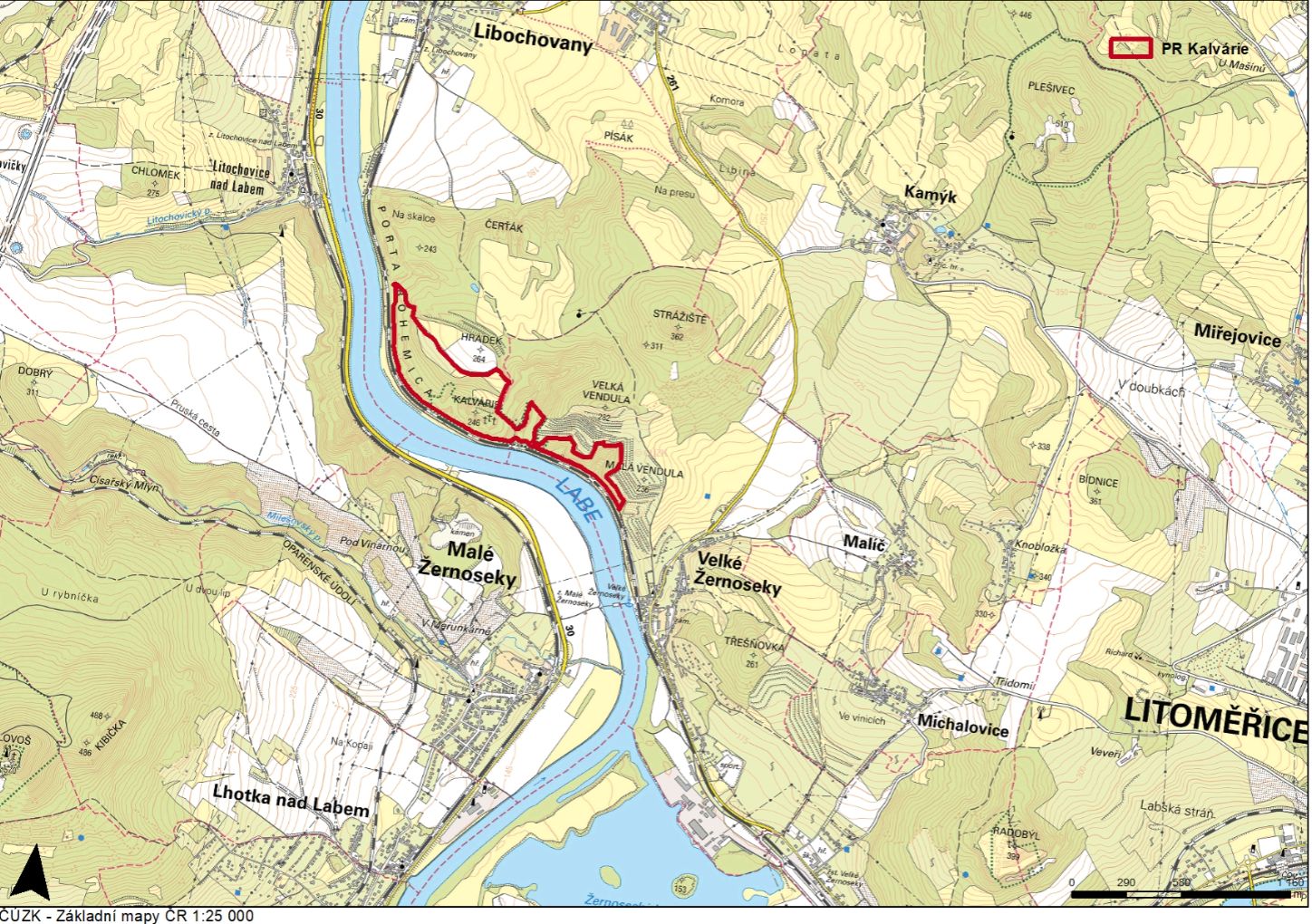 Příloha č. 2: Katastrální mapa se zákresem PR Kalvárie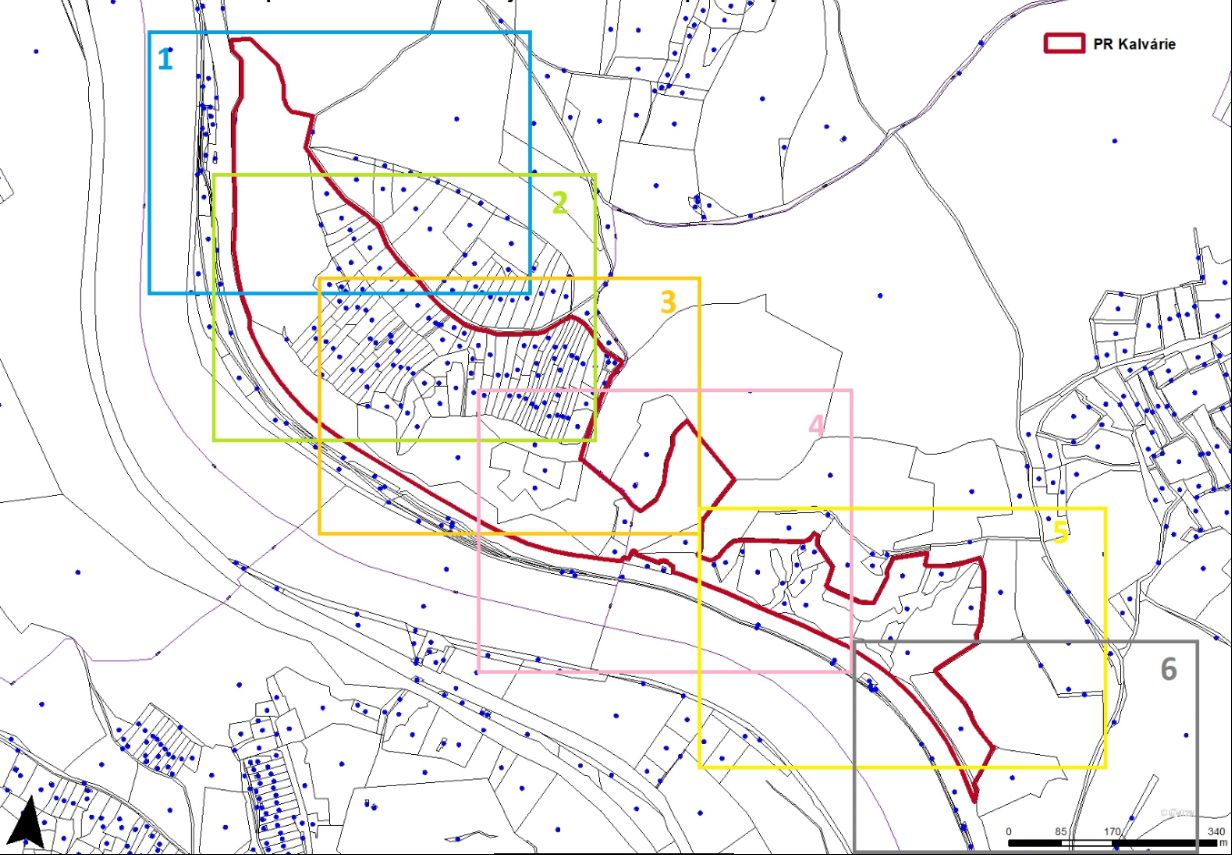 Agentura ochrany přírody a krajiny České republikyRegionální pracoviště CHKO České středohoříLitoměřice, 1. 10. 2017název ekosystémupodíl plochy v ZCHÚ (%)popis ekosystémuL3.1 Hercynské dubohabřiny9Méně vyhraněná společenstva dubohabřin  s habrem obecným, dubem zimním a javorem babykou, částečně s absentujícími diagnostickými druhy v severní části vrchu Kalvárie a západních svazích Velké Venduly. V bylinném patře např. jaterník podléška (Hepatica nobilis) nebo ptačinec velkokvětý (Stellaria holostea).L4 Suťové lesydo 5Nepříliš vyhraněná společenstva suchých suťových lesů s přechody k dubohabřinám v severní a západní části vrchu Kalvárie, výskyt druhu jeřáb český (Sorbus bohemica). L6.1 Perialpidské bazifilní teplomilné doubravy5Doubrava na západních svazích vrchu Kalvárie s  dubem pýřitým (Quercus pubescens), bělozářkou liliovitou (Anthericum liliago), kosatcem bezlistým (Iris aphylla), ostřicí nízkou (Carex humilis), omanem srstnatým (Inula hirta) a rozrazilem klasnatým (Veronica spicata). Fragmenty křovinatých šípákových doubrav v jihovýchodní části svahů Kalvárie, rovněž západní části Velké Venduly a v jižní části Malé Venduly s výskytem zvonku boloňského (Campanula bononiensis), plaménku přímého (Clematis recta) a omanu srstnatého (Inula hirta), výskyt ještěrky zelené (Lacerta viridis) a roháče obecnéhoLucanus cervus. L6.5. B Acidofilní teplomilné doubravydo 5 Světlé lesy s dubem zimním na výslunných strmých svazích nad Labem na kyselých horninách v severní části přírodní rezervace. V bylinném patře bělozářka liliovitá (Anthericum liliago), metlička křivolaká (Avenella flexuosa) nebo ostřice nízká (Carex humilis). K4.A Nízké xerofilní křoviny, primární porosty na skalách s druhy rodu Cotoneasterdo 5 Porosty skalních terásek se skalníkem celokrajným (Cotoneaster integerrimus), kostřavou sivou (Festuca pallens) a ostřicí nízkou (Carex humilis) mozaikovitě na skalnatých svazích Hrádku, Kalvárie a na Velké a Malé Vendule s jeřábem dunajským (Sorbus danubialis), v podrostu populace křivatce českého (Gagea bohemica), výskyt užovky hladké (Coronella austriaca) a ještěrky zeleně (Lacerta viridis).T1.1. Mezofilní ovsíkové louky10Sušší louky s ovsíkem vyvýšeným (Arrhenaterum elatius) s přítomností kopretiny irkutské (Laucanthemum ircutianum), kakostu lučního (Geranium pratense), chrastavce rolního (Knautia arvensis) nebo zvonku rozkladitého (Campanula patula) v horní části Hrádku vyvinuté především na starších úhorech a ve starém sadu. T3.1. Skalní vegetace s kostřavou sivou (Festuca pallens)5Otevřené trávníky na skalách a skalní stepi na výslunných svazích v menší míře na Hrádku, četně mozaikovitě na Kalvárii a Velké Vendule, méně na Malé Vendule. Roste zde kostřava sivá (Festuca pallens), pryšec sivý (Euphorbia segueriana), plevel okoličnatý (Holosteum umbellatum), mateřídouška panonská (Thymus pannonicus), kavyl Ivanův (Stipa pennata), kavyl sličný (Stipa pulcherrima), záraza šupinatá (Oronbanche artemisiae-campestris), záraza písečná (Phelipanche arenaria), smil písečný (Helichrysum arenarium), zvonek boloňský (Campanula bononiensis) atypicky na vápnitém výchozu koulenka prodloužená (Globularia bisnagarica).T3.3. D  Úzkolisté suché trávníky, porosty bez význačného výskytu vstavačovitých9Více nebo méně zapojené trávníky na výslunných svazích na skalách a skalní stepi v menší míře na Hrádku, četně v mozaice na Kalvárii a na Velké Vendule. Roste zde význačné rostlinné druhy kavyl Ivanův (Stipa pennata), kavyl sličný (Stipa pulcherrima), kavyl vláskovitý (Stipa capillata), koniklec luční (Pulsatilla pratensis subsp. bohemica), kozinec bezlodyžný (Astragulus exscapus), záraza šupinatá (Oronbanche artemisiae-campestris), kosatec bezlistý (Iris aphylla), záhořanka žlutá (Orthanthea lutea) nebo křivatec český pravý (Gagea bohemica subsp. bohemica), česnek kulatohlavý (Allium sphaerocephalon) a pryšec sivý (Euphorbia seguieriana), z hub hvězdovka Pouzarova (Geastrum pouzarii), výskyt užovky hladké (Coronella austriaca). T3.4. D Širokolisté suché trávníky bez význačného výskytu vstavačovitých a bez jalovcedo 5 Zapojené až mezernaté trávníky s mateřídouškou panonskou (Thymus pannonicus), omanem vrbolistým (Inula salicina), omanem srstnatým (Inula hirta) nebo ožankou kalamandrou (Teucrium chamaedrys), zvonkem boloňským (Campanula bononiensis), dále výskyt užovkay hladké (Coronella austriaca) a ještěrky zelené (Lacerta viridis) na mírnějších svazích Hrádku. S1.2. Štěrbinová vegetace silikátových skal a drolindo 5 Na skalách v mozaice s dalšími společenstvy na svazích Hrádku, Kalvárie a Velké Vendule. Roste zde kostřava sivá (Festuca pallens), rozchodník suchomilný (Sedum rupestre) rozchodník šestiřadý boloňský (Sedum boloniense), česnek tuhý (Allium strictum), č. kulatohlavý (A. sphaerocephalon), rozchodník ostrý (Sedum acre), netřesk výběžkatý (Jovibarba globifera).Číslo parcely podle KNČíslo parcely podle PK nebo jiných evidencíDruh pozemku podle KNZpůsob využití pozemku podle KNČíslo listu vlastnictvíVýměra parcelycelková podle KN(m2)Výměra parcelyv ZCHÚ (m2) *	1103/1lesní pozemek158247264563001103/2lesní pozemek1585225221201trvalý travní porost278311131111202trvalý travní porost2781441441203trvalý travní porost278217621761204trvalý travní porost278129512951205trvalý travní porost278151115111207/1trvalý travní porost293183218321207/2trvalý travní porost293172117211208trvalý travní porost2931261261209ostatní plochaneplodná půda110001621621210trvalý travní porost10002190619061217trvalý travní porost100021441441220/1trvalý travní porost7079789781220/2trvalý travní porost707145414541221ostatní plochaneplodná půda2781261261223trvalý travní porost111196019601225trvalý travní porost111165416541226/1trvalý travní porost51113711371226/2trvalý travní porost517397391226/3trvalý travní porost513353351228/1trvalý travní porost315126312631228/2trvalý travní porost315117211721229trvalý travní porost707145714571230trvalý travní porost7078278271231trvalý travní porost111178017801234trvalý travní porost775273327331235/5trvalý travní porost10002212221221235/6trvalý travní porost290144314431235/7trvalý travní porost7076976971235/8trvalý travní porost7074464461235/9trvalý travní porost2908318311236trvalý travní porost10002165416541237trvalý travní porost100022702701239trvalý travní porost707187018701240trvalý travní porost7481801801241/1trvalý travní porost7488428421241/2trvalý travní porost748109010901242/1trvalý travní porost100027447441242/2trvalý travní porost10002103610361243trvalý travní porost100021621621245trvalý travní porost7758278271246trvalý travní porost278163616361247/1trvalý travní porost100028638631247/2trvalý travní porost100028458451248trvalý travní porost7071081081249trvalý travní porost10002151115111250trvalý travní porost2907557551251trvalý travní porost2901621621252trvalý travní porost2901981981255trvalý travní porost2783243241256trvalý travní porost278138513851257trvalý travní porost10002125912591258trvalý travní porost10002143914391259trvalý travní porost10002134913491261trvalý travní porost10002183418341262trvalý travní porost60001206820681264trvalý travní porost100025045041265trvalý travní porost10002154715471266trvalý travní porost100028698691267trvalý travní porost10002214021401268trvalý travní porost10002203220321269trvalý travní porost100024864861270trvalý travní porost10002164016401271trvalý travní porost100023063061272trvalý travní porost10002111511151275/1trvalý travní porost10002120512051275/2trvalý travní porost10002101210121276trvalý travní porost10002215821581277trvalý travní porost10002215821581278/1trvalý travní porost100028818811278/2trvalý travní porost100025395391278/3trvalý travní porost10028278271281/1trvalý travní porost10002127712771281/2trvalý travní porost10002142114211282/1trvalý travní porost100026836831282/2trvalý travní porost100023063061282/3trvalý travní porost100024684681285trvalý travní porost10002151115111286/1trvalý travní porost100027197191286/2trvalý travní porost100025395391289/1trvalý travní porost100026656651289/2trvalý travní porost10002109710971290/1trvalý travní porost10002106110611290/2trvalý travní porost100026296291292trvalý travní porost10002147514751293trvalý travní porost10002109710971294/1trvalý travní porost100027917911294/2trvalý travní porost100022882881296trvalý travní porost100028998991297trvalý travní porost100028998991298trvalý travní porost10002156215621299/1trvalý travní porost10002161816181299/2trvalý travní porost100028998991300trvalý travní porost100022012011301trvalý travní porost100024144141302trvalý travní porost100022122121303trvalý travní porost100022522521304trvalý travní porost100027917911305trvalý travní porost10002183318331307trvalý travní porost100028278271308trvalý travní porost100027877871310lesní pozemek158541354131311ostatní plocha neplodná půda60001240124011312ostatní plocha neplodná půda60001749074901322trvalý travní porost600011261261323trvalý travní porost60001179517951324trvalý travní porost60001120812081325/1ostatní plochaneplodná půda 15832909329091379ostatní plochaostatní komunikace1000212739101411/1ostatní plochadráha9015419825400CelkemCelkem240807Číslo parcely podle KNČíslo parcely podle PK nebo jiných evidencíDruh pozemku podle KNZpůsob využití pozemku podle KNČíslo listu vlastnictvíVýměra parcelycelková podle KN(m2)Výměra parcelyv ZCHÚ (m2) *	219/1lesní pozemek109443518400219/2trvalý travní porost10002679679219/5ostatní plocha neplodná půda6000117751775219/9trvalý travní porost60001138138219/10ostatní plochaneplodná půda 1029652965214trvalý travní porost10002122122211trvalý travní porost1000215501550210vinice1000268586858205ostatní plochaneplodná půda10002653653201/2vinice57751655165200ostatní plochaneplodná půda1000215951595199/1ostatní plochaneplodná půda1000211001100198/3vinice1000267546754186/1vinice1000267256725186/2vinice1000211221122185/1vinice10002104017900                                                                                     185/3vinice1000217531753156zahrada1000225482548114/1lesní pozemek101443414434114/5vinice10002496496108/1vinice10002873987391316/36ostatní plochadráha2354148112400CelkemCelkem103871